Результати навчанняРН13. Взаємодіяти, вступати у комунікацію, бути зрозумілим, толерантно ставитися до осіб, що мають інші культуральні чи гендерно-вікові відмінностіРН14. Ефективно виконувати різні ролі у команді у процесі вирішення фахових завдань, у тому числі демонструвати лідерські якості.РН15. Відповідально ставитися до професійного самовдосконалення, навчання та саморозвитку.Теми що розглядаються Тема 1. Сучасні тенденції розвитку освіти. Роль вищої освіти у формуванні та розвитку особистості Тема 2.  Педагогіка – наука про освітуТема 3. Основи дидактики вищої школи Тема 4. Методи й форми організації освітнього процесу у вищій школіТема 5. Професійна діяльність викладача вищої школиТема 6. Педагогічна комунікація у вищій школі Тема 7. Особливості розвитку особистості студента. Тема 8. Педагогічний менеджментТема 9. Фасилітація в педагогічній науціТема 10. Фасилітація у вищій школі: практичний досвід для викладача ЗВОМетодами навчання у викладанні навчальної дисципліни «Фасилітативна педагогіка» є:- словесні (бесіда, дискусія, лекція, робота з книгою);- наочні (ілюстрація практичними прикладами, презентація);- ігрові (рольові, ділові);- документальні (робота з документами, аналіз, складання документів);- інтерактивні (підбір та обговорення відеоматеріалів, виступи-презентації);- самостійні (опрацювання лекційного матеріалу та фахової літератури);- дослідницькі (теоретичний аналіз наукових джерел, емпіричне дослідження).Методами контролю у викладанні навчальної дисципліни «Фасилітативна педагогіка» є усний та письмовий контроль під час проведення поточного та семестрового контролю.Поточний контроль реалізується у формі опитування, виступів на практичних заняттях, виконання індивідуальних завдань, проведення контрольних робіт. Контроль складової робочої програми, яка освоюється під час самостійної роботи студента, проводиться:з лекційного матеріалу – шляхом перевірки конспектів;з практичних занять – за допомогою перевірки виконаних завдань.Семестровий контроль проводиться у формі диференційованого заліку відповідно до навчального плану в обсязі навчального матеріалу, визначеного навчальною програмою та у терміни, встановлені навчальним планом в усній або в письмовій формі за контрольними завданнями. Результати поточного контролю враховуються як допоміжна інформація для виставлення оцінки з даної дисципліни.Студент вважається допущеним до семестрового диференційованого заліку з навчальної дисципліни за умови повного відпрацювання усіх практичних занять, передбачених навчальною програмою з дисципліни.Розподіл балів, які отримують студентиТаблиця 1. – Розподіл балів для оцінювання успішності студента для залікуКритерії  та система оцінювання знань та вмінь студентів. Згідно основних положень ЄКТС, під системою оцінювання слід розуміти сукупність методів (письмові, усні і практичні тести, екзамени, проекти, тощо), що використовуються при оцінюванні досягнень особами, що навчаються, очікуваних результатів навчання.Успішне оцінювання результатів навчання є передумовою присвоєння кредитів особі, що навчається. Тому твердження про результати вивчення компонентів програм завжди повинні супроводжуватися зрозумілими та відповідними критеріями оцінювання для присвоєння кредитів. Це дає можливість стверджувати, чи отримала особа, що навчається, необхідні знання, розуміння, компетенції.Критерії оцінювання – це описи того, що як очікується, має зробити особа, яка навчається, щоб продемонструвати досягнення результату навчання.Основними концептуальними положеннями системи оцінювання знань та вмінь студентів є:Підвищення якості підготовки і конкурентоспроможності фахівців за рахунок стимулювання самостійної та систематичної роботи студентів протягом навчального семестру, встановлення постійного зворотного зв’язку викладачів з кожним студентом та своєчасного коригування його навчальної діяльності.Підвищення об’єктивності оцінювання знань студентів відбувається за рахунок контролю протягом семестру із використанням 100 бальної шкали (табл. 2). Оцінки обов’язково переводять у національну шкалу (з виставленням державної семестрової оцінки „відмінно”, „добре”, „задовільно” чи „незадовільно”) та у шкалу ЕСТS (А, В, С, D, Е, FХ, F).Таблиця 2 – Шкала оцінювання знань та умінь: національна та ЕСТSОсновна літератураГаліцан О. А. Формування педагогічної фасилітації майбутніх учителів у процесі навчання у вищому навчальному закладі : дис... канд. пед. наук : 13.00.04. Одеса, 2010. 278 с.  Койчева Т. І. Підготовка майбутніх учителів гуманітарних спеціальностей як тьюторів для системи дистанційної освіти : дис.. канд. пед. наук : 13.00.04. Одеса, 2004. 198 с. Осипова Т. Ю. Теоретико-методичні засади підготовки майбутніх учителів до педагогічного наставництва : монографія. Одеса : Видавець Букаєв Вадим Вікторович, 2015. 412 сГузій Н. В. Педагогічний професіоналізм : історико-методологічні та теоретичні аспекти : монографія. Київ: НПУ ім. М. П. Драгоманова, 2004. 243 с. Іващенко М. В. Формування готовності майбутніх педагогів до тьюторської діяльності. Вісник Глухівського національного педагогічного університету імені Олександра Довженка. Серія : Педагогічні науки. Глухів : ГДПУ, 2009. С. 177–180. Казанжи М. Й. Психологічні особливості фасилятивності як властивості особистості : дис. … канд. психол. Наук : 19.00.01. Одеса, 2007. 190 с. Карапузова И. Функции преподавателя в условия педагогической поддержки студентов. URL : http : //bo0k.net/index.php?p=chapter&bid=4041& chapter=1 Карапузова І. В. Організація педагогічної підтримки майбутніх учителів у процесі навчання : автореф. дис. на здобуття наук. ступеня канд. пед. наук : спец. 13.00.04. Полтава, 2010. 20 с. Ковальчук Л. О. Основи педагогічної майстерності : навчальний посібник. Львів : Видавничий центр ЛНУ імені Івана Франка, 2007. 608 с. Левченко О. О. Фасилітативна діяльність педагога в контексті суб’єкт- суб’єктного підходу до педагогічної діяльності. : Вісник Житомирського державного університету. 2008. Вип. 39. Філософські науки, С.24–26. Маценко Л. М. Діяльність наставника в системі виховної роботи вищого навчального закладу : монографія. Київ : НАКККіМ, 2010. 420 с. Рябков А.М. Фасилитация в профессиональном образовании. 2008. Вып. № 1, С. 78–83. Савченко О. П. Психолого-педагогічні аспекти організації процесу спілкування у системі «викладач – студент». Викладач і студент: суб’єкт – суб’єктні відносини : матеріали міжнар. наук.-практ. Конфм. Черкаси. 27- 28 лист. Черкаси : Вид. ЧНУ, 2008. С.176–177Структурно-логічна схема вивчення навчальної дисципліниТаблиця 3. – Перелік дисциплін Провідний лектор: 	доц. Євгенія ВОРОБЙОВА		________________(посада, звання, ПІБ)				(підпис)ФАСИЛІТАТИВНА ПЕДАГОГІКАСИЛАБУСФАСИЛІТАТИВНА ПЕДАГОГІКАСИЛАБУСФАСИЛІТАТИВНА ПЕДАГОГІКАСИЛАБУСФАСИЛІТАТИВНА ПЕДАГОГІКАСИЛАБУСФАСИЛІТАТИВНА ПЕДАГОГІКАСИЛАБУСФАСИЛІТАТИВНА ПЕДАГОГІКАСИЛАБУСФАСИЛІТАТИВНА ПЕДАГОГІКАСИЛАБУСШифр і назва спеціальностіШифр і назва спеціальностіШифр і назва спеціальності053 ПсихологіяІнститут / факультетІнститут / факультетСоціально-гуманітарних технологійНазва програмиНазва програмиНазва програмиПсихологіяКафедраКафедраПедагогіки та психології управління соціальними системами імені акад. І.А. ЗязюнаТип програмиТип програмиТип програмиОсвітньо-професійнаМова навчанняМова навчанняУкраїнськаВикладачВикладачВикладачВикладачВикладачВикладачВикладачВоробйова Євгенія ВячеславівнаВоробйова Євгенія ВячеславівнаВоробйова Євгенія ВячеславівнаВоробйова Євгенія ВячеславівнаВоробйова Євгенія ВячеславівнаYevheniia.Vorobiova@khpi.edu.uaYevheniia.Vorobiova@khpi.edu.ua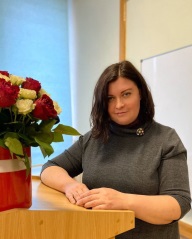 Кандидат педагогічних наук, доцент, доцент кафедри педагогіки та психології управління соціальними системами ім. акад. І.А. Зязюна (НТУ «ХПІ»). Досвід роботи – понад 17 роківАвторка понад 60 наукових і навчально-методичних публікацій. Провідна лекторка з курсів: «Психологія, менеджменту маркетингу та реклами», «Економічна психологія», «Освітній менеджмент», «Фасилітаційна педагогіка»Кандидат педагогічних наук, доцент, доцент кафедри педагогіки та психології управління соціальними системами ім. акад. І.А. Зязюна (НТУ «ХПІ»). Досвід роботи – понад 17 роківАвторка понад 60 наукових і навчально-методичних публікацій. Провідна лекторка з курсів: «Психологія, менеджменту маркетингу та реклами», «Економічна психологія», «Освітній менеджмент», «Фасилітаційна педагогіка»Кандидат педагогічних наук, доцент, доцент кафедри педагогіки та психології управління соціальними системами ім. акад. І.А. Зязюна (НТУ «ХПІ»). Досвід роботи – понад 17 роківАвторка понад 60 наукових і навчально-методичних публікацій. Провідна лекторка з курсів: «Психологія, менеджменту маркетингу та реклами», «Економічна психологія», «Освітній менеджмент», «Фасилітаційна педагогіка»Кандидат педагогічних наук, доцент, доцент кафедри педагогіки та психології управління соціальними системами ім. акад. І.А. Зязюна (НТУ «ХПІ»). Досвід роботи – понад 17 роківАвторка понад 60 наукових і навчально-методичних публікацій. Провідна лекторка з курсів: «Психологія, менеджменту маркетингу та реклами», «Економічна психологія», «Освітній менеджмент», «Фасилітаційна педагогіка»Кандидат педагогічних наук, доцент, доцент кафедри педагогіки та психології управління соціальними системами ім. акад. І.А. Зязюна (НТУ «ХПІ»). Досвід роботи – понад 17 роківАвторка понад 60 наукових і навчально-методичних публікацій. Провідна лекторка з курсів: «Психологія, менеджменту маркетингу та реклами», «Економічна психологія», «Освітній менеджмент», «Фасилітаційна педагогіка»Загальна інформація про курсЗагальна інформація про курсЗагальна інформація про курсЗагальна інформація про курсЗагальна інформація про курсЗагальна інформація про курсЗагальна інформація про курсАнотаціяАнотаціяПід час навчання ОК здобувачі зможуть опанувати сучасні підходи до формування у студентів загальної компетентності щодо теоретичних основ з педагогіки та практичного досвіду фислітативного підходу в навчанні, зокрема у закладах вищої освіти, також здатність до адаптації та дії в новій ситуації, здатність виявляти, ставити та розв’язувати проблеми, здатність до міжособистісної взаємодії, здатність враховувати різноманітність, індивідуальні особливості студентів у плануванні та реалізації освітнього процесу в закладі освіти, здатність управляти стратегічним розвитком команди в педагогічній, науково-педагогічній та науковій діяльності,  здатність супроводжувати зростання студента, спрямовувати на ефективне досягнення важливих для нього цілей в конкретні терміни, створювати партнерське комунікативне співробітництвоПід час навчання ОК здобувачі зможуть опанувати сучасні підходи до формування у студентів загальної компетентності щодо теоретичних основ з педагогіки та практичного досвіду фислітативного підходу в навчанні, зокрема у закладах вищої освіти, також здатність до адаптації та дії в новій ситуації, здатність виявляти, ставити та розв’язувати проблеми, здатність до міжособистісної взаємодії, здатність враховувати різноманітність, індивідуальні особливості студентів у плануванні та реалізації освітнього процесу в закладі освіти, здатність управляти стратегічним розвитком команди в педагогічній, науково-педагогічній та науковій діяльності,  здатність супроводжувати зростання студента, спрямовувати на ефективне досягнення важливих для нього цілей в конкретні терміни, створювати партнерське комунікативне співробітництвоПід час навчання ОК здобувачі зможуть опанувати сучасні підходи до формування у студентів загальної компетентності щодо теоретичних основ з педагогіки та практичного досвіду фислітативного підходу в навчанні, зокрема у закладах вищої освіти, також здатність до адаптації та дії в новій ситуації, здатність виявляти, ставити та розв’язувати проблеми, здатність до міжособистісної взаємодії, здатність враховувати різноманітність, індивідуальні особливості студентів у плануванні та реалізації освітнього процесу в закладі освіти, здатність управляти стратегічним розвитком команди в педагогічній, науково-педагогічній та науковій діяльності,  здатність супроводжувати зростання студента, спрямовувати на ефективне досягнення важливих для нього цілей в конкретні терміни, створювати партнерське комунікативне співробітництвоПід час навчання ОК здобувачі зможуть опанувати сучасні підходи до формування у студентів загальної компетентності щодо теоретичних основ з педагогіки та практичного досвіду фислітативного підходу в навчанні, зокрема у закладах вищої освіти, також здатність до адаптації та дії в новій ситуації, здатність виявляти, ставити та розв’язувати проблеми, здатність до міжособистісної взаємодії, здатність враховувати різноманітність, індивідуальні особливості студентів у плануванні та реалізації освітнього процесу в закладі освіти, здатність управляти стратегічним розвитком команди в педагогічній, науково-педагогічній та науковій діяльності,  здатність супроводжувати зростання студента, спрямовувати на ефективне досягнення важливих для нього цілей в конкретні терміни, створювати партнерське комунікативне співробітництвоПід час навчання ОК здобувачі зможуть опанувати сучасні підходи до формування у студентів загальної компетентності щодо теоретичних основ з педагогіки та практичного досвіду фислітативного підходу в навчанні, зокрема у закладах вищої освіти, також здатність до адаптації та дії в новій ситуації, здатність виявляти, ставити та розв’язувати проблеми, здатність до міжособистісної взаємодії, здатність враховувати різноманітність, індивідуальні особливості студентів у плануванні та реалізації освітнього процесу в закладі освіти, здатність управляти стратегічним розвитком команди в педагогічній, науково-педагогічній та науковій діяльності,  здатність супроводжувати зростання студента, спрямовувати на ефективне досягнення важливих для нього цілей в конкретні терміни, створювати партнерське комунікативне співробітництвоЦілі курсуЦілі курсуМета вивчення дисципліни – є формування у студентів сучасного педагогічного мислення на засадах фасилітативного підходу, основ викладання у вищій школі із використання технологій фасилітації, опанування тренінговими технологіями з елементами фасилітації для проведення відповідних занять психолого-педагогічної спрямованості, формування професійно-психологічної компетентності для проведення тренінгів із використанням сучасних підходів на засадах співпраці та підтримкиМета вивчення дисципліни – є формування у студентів сучасного педагогічного мислення на засадах фасилітативного підходу, основ викладання у вищій школі із використання технологій фасилітації, опанування тренінговими технологіями з елементами фасилітації для проведення відповідних занять психолого-педагогічної спрямованості, формування професійно-психологічної компетентності для проведення тренінгів із використанням сучасних підходів на засадах співпраці та підтримкиМета вивчення дисципліни – є формування у студентів сучасного педагогічного мислення на засадах фасилітативного підходу, основ викладання у вищій школі із використання технологій фасилітації, опанування тренінговими технологіями з елементами фасилітації для проведення відповідних занять психолого-педагогічної спрямованості, формування професійно-психологічної компетентності для проведення тренінгів із використанням сучасних підходів на засадах співпраці та підтримкиМета вивчення дисципліни – є формування у студентів сучасного педагогічного мислення на засадах фасилітативного підходу, основ викладання у вищій школі із використання технологій фасилітації, опанування тренінговими технологіями з елементами фасилітації для проведення відповідних занять психолого-педагогічної спрямованості, формування професійно-психологічної компетентності для проведення тренінгів із використанням сучасних підходів на засадах співпраці та підтримкиМета вивчення дисципліни – є формування у студентів сучасного педагогічного мислення на засадах фасилітативного підходу, основ викладання у вищій школі із використання технологій фасилітації, опанування тренінговими технологіями з елементами фасилітації для проведення відповідних занять психолого-педагогічної спрямованості, формування професійно-психологічної компетентності для проведення тренінгів із використанням сучасних підходів на засадах співпраці та підтримкиФормат Формат Лекції, практичні заняття,самостійна робота. Підсумковий контроль – залікЛекції, практичні заняття,самостійна робота. Підсумковий контроль – залікЛекції, практичні заняття,самостійна робота. Підсумковий контроль – залікЛекції, практичні заняття,самостійна робота. Підсумковий контроль – залікЛекції, практичні заняття,самостійна робота. Підсумковий контроль – залікСеместр444444Назва темиВиди навчальної роботи здобувачів вищої освітиВиди навчальної роботи здобувачів вищої освітиВиди навчальної роботи здобувачів вищої освітиВиди навчальної роботи здобувачів вищої освітиВиди навчальної роботи здобувачів вищої освітиРазом за темоюНазва темиАктивна робота на лекційному заняттіАктивна робота на практичному занятті Самостійна робота Інди-відуальне завданняПідсумковий контроль (залік)Тема 1. Сучасні тенденції розвитку освіти. Роль вищої освіти у формуванні та розвитку особистості 224--8Тема 2.  Педагогіка – наука про освіту224--8Тема 3. Основи дидактики вищої школи 224--8Тема 4. Методи й форми організації освітнього процесу у вищій школі224--8Тема 5. Професійна діяльність викладача вищої школи224--8Тема 6. Педагогічна комунікація у вищій школі 224--8Тема 7. Особливості розвитку особистості студента. 224--8Тема 8. Педагогічний менеджмент224--8Тема 9. Фасилітація в педагогічній науці224--8Тема 10. Фасилітація у вищій школі: практичний досвід для викладача ЗВО224--8Залік ----2020ВСЬОГО202040-20100Рейтинговаоцінка, балиОцінка ЕСТS та її визначенняНаціональна оцінкаКритерії оцінюванняКритерії оцінюванняРейтинговаоцінка, балиОцінка ЕСТS та її визначенняНаціональна оцінкапозитивнінегативні1234590-100АВідмінно- Глибоке знання навчального матеріалу модуля, що містяться в основних і додаткових літературних джерелах;- вміння аналізувати явища, які вивчаються, в їхньому взаємозв’язку і розвитку;- вміння проводити теоретичні розрахунки;- відповіді на запитання чіткі, лаконічні, логічно послідовні;- вміння  вирішувати складні практичні задачі.Відповіді на запитання можуть  містити незначні неточності                82-89ВДобре- Глибокий рівень знань в обсязі обов’язкового матеріалу, що передбачений модулем;- вміння давати аргументовані відповіді на запитання і проводити теоретичні розрахунки;- вміння вирішувати складні практичні задачі.Відповіді на запитання містять певні неточності;75-81СДобре- Міцні знання матеріалу, що вивчається, та його практичного застосування;- вміння давати аргументовані відповіді на запитання і проводити теоретичні розрахунки;- вміння вирішувати практичні задачі.- невміння використовувати теоретичні знання для вирішення складних практичних задач.64-74ДЗадовільно- Знання основних фундаментальних положень матеріалу, що вивчається, та їх практичного застосування;- вміння вирішувати прості практичні задачі.Невміння давати аргументовані відповіді на запитання;- невміння аналізувати викладений матеріал і виконувати розрахунки;- невміння вирішувати складні практичні задачі.60-63  ЕЗадовільно- Знання основних фундаментальних положень матеріалу модуля,- вміння вирішувати найпростіші практичні задачі.Незнання окремих (непринципових) питань з матеріалу модуля;- невміння послідовно і аргументовано висловлювати думку;- невміння застосовувати теоретичні положення при розвязанні практичних задач35-59FХ (потрібне додаткове вивчення)НезадовільноДодаткове вивчення матеріалу модуля може бути виконане в терміни, що передбачені навчальним планом.Незнання основних фундаментальних положень навчального матеріалу модуля;- істотні помилки у відповідях на запитання;- невміння розв’язувати прості практичні задачі.1-34 F  (потрібне повторне вивчення)Незадовільно-- Повна відсутність знань значної частини навчального матеріалу модуля;- істотні помилки у відповідях на запитання;-незнання основних фундаментальних положень;- невміння орієнтуватися під час розв’язання  простих практичних задачВивчення цієї дисципліни безпосередньо спирається на:На результати вивчення цієї дисципліни безпосередньо спираються:Психологія досягнення успіхуПсихологічні аспекти комунікації в професійній діяльностіТеорія та практика формування лідераПедагогічна психологіяСоціально-психологічний тренінг